LECA Curriculum Intent for PSHE from Years 7 to 11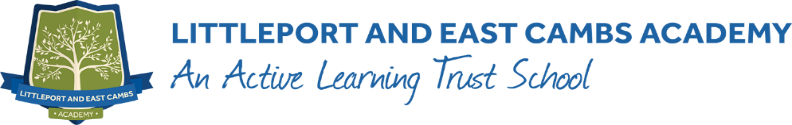 LECA Curriculum Intent for PSHE from Years 7 to 11LECA Curriculum Intent for PSHE from Years 7 to 11LECA Curriculum Intent for PSHE from Years 7 to 11LECA Curriculum Intent for PSHE from Years 7 to 11LECA Curriculum Intent for PSHE from Years 7 to 11LECA Curriculum Intent – Curriculum coverage, knowledge progression, subject discipline and skills LECA Curriculum Intent – Curriculum coverage, knowledge progression, subject discipline and skills LECA Curriculum Intent – Curriculum coverage, knowledge progression, subject discipline and skills LECA Curriculum Intent – Curriculum coverage, knowledge progression, subject discipline and skills LECA Curriculum Intent – Curriculum coverage, knowledge progression, subject discipline and skills LECA Curriculum Intent – Curriculum coverage, knowledge progression, subject discipline and skills Key Knowledge and SkillsYear 7 – Identity and TransformationYear 8 – Exploration and AdventureYear 9 – Conflict and Boundaries Year 10 – Freedom and IndependenceYear 11 – Innovation and LeadershipCore Theme 1 – Rights, Responsibilities & British ValuesCross –curricular Reinforcements - These reinforcements can be viewed through the PSHE subject audit.Politics, Parliament & MeStudents will study:Why Politics are importantHow the Country is runCreating a Political PartyElections and CampaigningPolitical Debates and ParliamentExploring inside ParliamentLaw, Crime & SocietyStudents will study:Desert Island livingDesert Island – Building a CommunityDesert Island – Making decisionsCriminals, Law and SocietyLaw making in the UKPrisons Reform and PunishmentCombating Extremism & TerrorismStudents will study:Conspiracy Theories and Extremist NarrativesExtremismWhat is Terrorism?What are British Values?The Radicalisation ProcessCounter TerrorismAnti SemitismExploring British ValuesStudents will study:Critical Thinking and Fake NewsWhat is a Cult?Exploring Britishness and British Values LGBT Rights and British ValuesWhat are Human Rights?Exploring Human Rights Core Theme 2 – Celebrating Diversity & EqualityCross –curricular Reinforcements - These reinforcements can be viewed through the PSHE subject audit.Celebrating DifferencesStudents will study:Multicultural BritainWhat is your Identity?Nature Vs NurtureThe Equality Act 2010Breaking Down Stereotypes in SocietyPrejudice and DiscriminationChallenging IslamophobiaLGBTQ+ ExploredStudents will study:LGBT, What is it?Homophobia in School and SocietySupporting those that are LGBTChallenging HomophobiaTransphobiaComing OutExploring World IssuesStudents will study:International OrganisationsBrexitAid and Supporting other CountriesFairtradePeace War and ConflictWomen’s Rights and EqualityMeToo and Time Up MovementCore Theme 3 – Relationships and Sex EducationCross –curricular Reinforcements - These reinforcements can be viewed through the PSHE subject audit.Friendships, Respect & RelationshipsStudents will study:Consent and BoundariesRespect and RelationshipsWhat makes a good friend?Friendships and managing themBeing PositivePressure and InfluenceWhat does it mean to be a man in 2020Identity, Relationships & Sex EducationStudents will study:Introduction to Relationship and Sex EducationHealthy RelationshipsDealing with ConflictSexual OrientationGender IdentityIntroduction to Contraception What is Love?Periods and Menstrual CycleContraception & STI’sStudents will study:STI’sContraception AvailableCondom LessonContraception explored furtherHIV and AIDS Sexual Harassment and StalkingAIDS Prejudice and DiscriminationWarnings, Relationships & Sex EducationStudents will study:Campaigning against FGMSexting Nudes and Dick PicsPornographyDomestic Abuse and RapeSexualisation of the MediaSexual HealthStudents will study:Peer on Peer BullingFertility and what impacts itAlcohol and Bad ChoicesImportance of Sexual HealthRevisiting ContraceptionRevisiting STI’sRespect and RelationshipsCore Theme 3 – Relationships and Sex EducationCross –curricular Reinforcements - These reinforcements can be viewed through the PSHE subject audit.Friendships, Respect & RelationshipsStudents will study:Consent and BoundariesRespect and RelationshipsWhat makes a good friend?Friendships and managing themBeing PositivePressure and InfluenceWhat does it mean to be a man in 2020Identity, Relationships & Sex EducationStudents will study:Introduction to Relationship and Sex EducationHealthy RelationshipsDealing with ConflictSexual OrientationGender IdentityIntroduction to Contraception What is Love?Periods and Menstrual CycleSex, The Law & ConsentStudents will study:Sexual Consent and the LawFGM and the LawDelaying sexual activityWhy have sex?Relationship and PartnersPleasure and MasturbationWhat are STI’s?Warnings, Relationships & Sex EducationStudents will study:Campaigning against FGMSexting Nudes and Dick PicsPornographyDomestic Abuse and RapeSexualisation of the MediaSexual HealthStudents will study:Peer on Peer BullingFertility and what impacts itAlcohol and Bad ChoicesImportance of Sexual HealthRevisiting ContraceptionRevisiting STI’sRespect and RelationshipsCore Theme 4 – Staying Safe Online & OfflineCross –curricular Reinforcements - These reinforcements can be viewed through the PSHE subject audit.Staying Safe Online & OfflineStudents will study:Avoiding GangsStaying Safe onlineOnline Gaming and FortniteDrugs Education – Alcohol and SmokingDrugs and E-Cigs, Vaping and ShishaDrugs Education – Energy Drinks and caffeineDangerous Society Online & OfflineStudents will study:County Lines – What is it?County Lines – Who is at risk?Substance MisuseOnline Safety – Cyber BullyingGrooming Boys and GirlsDrugs – Alcohol SafetyChild Exploitation Online Protection (CEOP)Legal and Illegal DrugsStudents will study:Introduction to DrugsDifferent types of AddictionsDrugs – Cannabis ProductsDrugs ClassificationsParty DrugsIllegal DrugsVolatile Substance AbuseViolence Crimes & Seeking SafetyStudents will study:Honour Based ViolenceForced MarriagesOnline GamblingSocial Media ValidationKeeping Data SafeModern Day SlaveryCauses of Knife CrimeStaying SafeStudents will study:Virtual Reality, Live StreamingDrugs NPSFestivals and Drugs & Nitrous OxideWar on DrugsCosmetic SurgeryDrugs Substance AddictionOnline Reputation and Digital FootprintsCore Theme 5 – Health & WellbeingCross –curricular Reinforcements - These reinforcements can be viewed through the PSHE subject audit.Puberty & Body DevelopmentStudents will study:Introduction to PubertyPuberty –Female focusPuberty – Male focusPuberty – Personal HygieneGrowing up and FGMAssertive ConsentSelf EsteemPhysical Health & Metal WellbeingStudents will study:Health and WellbeingWhat is Mental Health?Positive Body ImageChild AbuseTypes of BullyingHealthy Eating and CholesterolStress ManagementBody ConfidenceStudents will study:Self Esteem ChangesWhat is a Penis?What is a Vulva?Bullying in all its formsDealing with Grief and LossMedia and AirbrushingCancer Prevention – Healthy LifestyleMental Health & WellbeingStudents will study:Child Abuse CSEScreen time and safe use of mobilesCommon types of Mental HealthSelf HarmSuicide (Thoughts and Feelings)Promoting Emotional WellbeingAdult Health & Looking After YourselfStudents will study:Organ Donation & Blood DonationTeenage Pregnancy ChoiceAbortion Laws, Morals and EthicsTecticular and Prostate CancerCervical, Breast and Ovarian CancerParenthoodLove and AbuseCore Theme 6 – Life Beyond SchoolCross –curricular Reinforcements - These reinforcements can be viewed through the PSHE subject audit.Managing ChangeStudents will study:Introduction to PSHEGetting to Know PeopleWhat is a CommunityCareers and Your FutureSleep and RelaxationFinancial EducationTransition points and Your LifeProud to be MeStudents will study:Employability Skills PracticeProud to be Me and CareersCareer Interests and Job ideasSelf Esteem and the MediaLabour Market InformationExploring CareersEssential Life SkillsStudents will study:From Failure to SuccessFirst AidImportance of HappinessWhat is Anger?Saving and Managing MoneyEmployment and Financial Management Social Media and Online StressRights & ResponsibilitiesStudents will study:Instagram GenerationTargeted Advertising and Your DataMarriage, what is it?Rights and ResponsibilitiesConsumer RightsEmployment RightsExploring a Pay CheckYour Future & BeyondStudents will study:Time ManagementLGBT Rights Across the WorldExam Stress and RelaxationInsta Life Vs Real LifeCV writing Writing a Personal Statement